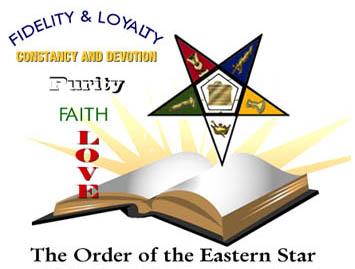 Scholarship ApplicationApplication due date: April 1, 2016 Order of the Eastern StarElecta Ladies of Faith Chapter # 35“Shining Stars of Faith”Scholarship 2016DEADLINE for scholarship applications is  April 1, 2016  (NO EXCEPTIONS)Refer to application process below for a list of the supporting documents needed (i.e., reference forms, evidence of GPA, etc.)  Incomplete applications will not be considered.If any question does not apply to you in this application please put N/A in the space.Type or print legibly.  Illegible applications will be returned to you.  You will be notified by phone or mail in April regarding the status of your application.If you have any questions about the application, contact us by email at electaladiesoffaith35@gmail.com PURPOSE The Shining Stars of Faith Scholarship was established in 2014. The mission of the scholarship is to provide financial assistance to individuals enrolled for undergraduate study in community colleges, and universities.  The Scholarship principally targets two and four year academic programs. FINANCIAL ASSISTANCE is based on academic performance, leadership potential, and participation in community volunteer hours. SCHOLARSHIP AWARDSThe OES Electa Ladies of Faith # 35 awards scholarships on the basis of a comprehensive process.  Areas that are reviewed by the committee include, but are not limited to the following: Academic Accomplishments, Community Service, References, and Personal Essay. Scholarship funds are paid directly to the recipient.CRITERIA  Applicants must be female minority students.Applicants must have permanent residence status in Texas, and must be a permanent resident of the United States.Applicants must be completing or have completed high school successfully with a minimum unweighted GPA of 3.0 on a 4.0 scale.Applicants must be accepted as a full time student at a college, university, or trade school program for the upcoming academic semester.   Applicants must complete and submit a Scholarship Application postmarked by Tuesday, April 1, 2016Applicants must complete a 250 word essay on “Why I am a Shining Star of faith”.TIMELINEApplications are due April 1, 2016  Applicants are notified if awarded a scholarship by May 1, 2016Application Process  SCHOLARSHIP APPLICANTS MUST PROVIDE:Completed application form. Official high school transcript in a sealed envelope from the institution. Two letters of recommendation. Proof of acceptance at an academic, vocational or technical school for post-secondary studies.A minimum 250 word essay.A letter of acceptance from the college or university or proof of enrollmentSCHOLARSHIP AWARDSAward notification will be given by May 1, 2016. Deadline for the application is Tuesday, April 1, 2016.  Applications postmarked after this date will not be considered.Please mail OR submit application to:Shining Stars of Faith						   Scholarship Program                                                                        Hadassah Grand Chapter						 Order of The Eastern Star						  12650 North Beach St.                                                                         Suite 114 #89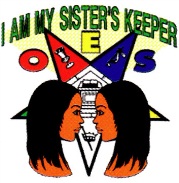                                                                       Keller, Tx. 76244Application 2016-must be filled out by applicant.Please list the following information on a separate sheet if needed. STATEMENT OF ACCURACYI hereby affirm that all the above stated information provided by me to the Electa Ladies of Faith Chapter # 35 Scholarship Committee is true, correct and without forgery.  I also consent that my picture may be taken and used for any purpose deemed necessary to promote the Electa Ladies of Faith #35 “Shining Stars of Faith” Scholarship Program.I hereby understand that if chosen as a scholarship winner, I must provide evidence of enrollment/registration at the post-secondary institution of my choice before scholarship funds can be awarded.Signature of scholarship applicant: _______ _________________________    Date:  _______________________ The deadline for this application must bePostmarked by Friday, April 1, 2016  No exceptions!Please type or print your answers below. A separate sheet may be used if needed. If application is illegible it will be returned to you.Please type or print your answers below. A separate sheet may be used if needed. If application is illegible it will be returned to you.Please type or print your answers below. A separate sheet may be used if needed. If application is illegible it will be returned to you.Please type or print your answers below. A separate sheet may be used if needed. If application is illegible it will be returned to you.Please type or print your answers below. A separate sheet may be used if needed. If application is illegible it will be returned to you.Please type or print your answers below. A separate sheet may be used if needed. If application is illegible it will be returned to you.Please type or print your answers below. A separate sheet may be used if needed. If application is illegible it will be returned to you.Please type or print your answers below. A separate sheet may be used if needed. If application is illegible it will be returned to you.Please type or print your answers below. A separate sheet may be used if needed. If application is illegible it will be returned to you.Please type or print your answers below. A separate sheet may be used if needed. If application is illegible it will be returned to you.1Last Name:Last Name:Last Name:First Name:First Name:First Name:First Name:First Name:First Name:2Mailing Address::                          Street:  _________________________________________________________                          City:                                         State:                                ZIP:Mailing Address::                          Street:  _________________________________________________________                          City:                                         State:                                ZIP:Mailing Address::                          Street:  _________________________________________________________                          City:                                         State:                                ZIP:Mailing Address::                          Street:  _________________________________________________________                          City:                                         State:                                ZIP:Mailing Address::                          Street:  _________________________________________________________                          City:                                         State:                                ZIP:Mailing Address::                          Street:  _________________________________________________________                          City:                                         State:                                ZIP:Mailing Address::                          Street:  _________________________________________________________                          City:                                         State:                                ZIP:Mailing Address::                          Street:  _________________________________________________________                          City:                                         State:                                ZIP:Mailing Address::                          Street:  _________________________________________________________                          City:                                         State:                                ZIP:3Daytime Telephone Number:  (          )       Email address:________________________________________Daytime Telephone Number:  (          )       Email address:________________________________________Daytime Telephone Number:  (          )       Email address:________________________________________Daytime Telephone Number:  (          )       Email address:________________________________________Daytime Telephone Number:  (          )       Email address:________________________________________Daytime Telephone Number:  (          )       Email address:________________________________________Daytime Telephone Number:  (          )       Email address:________________________________________Daytime Telephone Number:  (          )       Email address:________________________________________Daytime Telephone Number:  (          )       Email address:________________________________________4Current High School:Current High School:Current High School:Current High School:Current High School:Current High School:Current High School:High School Graduation date:High School Graduation date:5I will be attending the following school in the Fall of 2016:  ___________________________________Address/ Phone I will be attending the following school in the Fall of 2016:  ___________________________________Address/ Phone I will be attending the following school in the Fall of 2016:  ___________________________________Address/ Phone I will be attending the following school in the Fall of 2016:  ___________________________________Address/ Phone I will be attending the following school in the Fall of 2016:  ___________________________________Address/ Phone I will be attending the following school in the Fall of 2016:  ___________________________________Address/ Phone I will be attending the following school in the Fall of 2016:  ___________________________________Address/ Phone I will be attending the following school in the Fall of 2016:  ___________________________________Address/ Phone I will be attending the following school in the Fall of 2016:  ___________________________________Address/ Phone 6What year will you enter school?   Freshman          Sophomore         Junior           SeniorWhat year will you enter school?   Freshman          Sophomore         Junior           SeniorWhat year will you enter school?   Freshman          Sophomore         Junior           SeniorWhat year will you enter school?   Freshman          Sophomore         Junior           SeniorWhat year will you enter school?   Freshman          Sophomore         Junior           SeniorWhat year will you enter school?   Freshman          Sophomore         Junior           SeniorWhat year will you enter school?   Freshman          Sophomore         Junior           SeniorWhat year will you enter school?   Freshman          Sophomore         Junior           SeniorWhat year will you enter school?   Freshman          Sophomore         Junior           Senior7Will you be a full time student?   ______________________________________________________(minimum 12 hrs.)Will you be a full time student?   ______________________________________________________(minimum 12 hrs.)Will you be a full time student?   ______________________________________________________(minimum 12 hrs.)Will you be a full time student?   ______________________________________________________(minimum 12 hrs.)Will you be a full time student?   ______________________________________________________(minimum 12 hrs.)Will you be a full time student?   ______________________________________________________(minimum 12 hrs.)Will you be a full time student?   ______________________________________________________(minimum 12 hrs.)Will you be a full time student?   ______________________________________________________(minimum 12 hrs.)Will you be a full time student?   ______________________________________________________(minimum 12 hrs.)8 Will you be a commuting student?  Will you live on campus? ____________________________________If you are not living on campus, where will you be living? _______________________________________ Will you be a commuting student?  Will you live on campus? ____________________________________If you are not living on campus, where will you be living? _______________________________________ Will you be a commuting student?  Will you live on campus? ____________________________________If you are not living on campus, where will you be living? _______________________________________ Will you be a commuting student?  Will you live on campus? ____________________________________If you are not living on campus, where will you be living? _______________________________________ Will you be a commuting student?  Will you live on campus? ____________________________________If you are not living on campus, where will you be living? _______________________________________ Will you be a commuting student?  Will you live on campus? ____________________________________If you are not living on campus, where will you be living? _______________________________________ Will you be a commuting student?  Will you live on campus? ____________________________________If you are not living on campus, where will you be living? _______________________________________ Will you be a commuting student?  Will you live on campus? ____________________________________If you are not living on campus, where will you be living? _______________________________________ Will you be a commuting student?  Will you live on campus? ____________________________________If you are not living on campus, where will you be living? _______________________________________9Grade Point Average (GPA): __________    (On a 4.0 scale)  Attach proof of GPA; your most recent official school transcript required.  Grade Point Average (GPA): __________    (On a 4.0 scale)  Attach proof of GPA; your most recent official school transcript required.  Grade Point Average (GPA): __________    (On a 4.0 scale)  Attach proof of GPA; your most recent official school transcript required.  Grade Point Average (GPA): __________    (On a 4.0 scale)  Attach proof of GPA; your most recent official school transcript required.  Grade Point Average (GPA): __________    (On a 4.0 scale)  Attach proof of GPA; your most recent official school transcript required.  Grade Point Average (GPA): __________    (On a 4.0 scale)  Attach proof of GPA; your most recent official school transcript required.  Grade Point Average (GPA): __________    (On a 4.0 scale)  Attach proof of GPA; your most recent official school transcript required.  Grade Point Average (GPA): __________    (On a 4.0 scale)  Attach proof of GPA; your most recent official school transcript required.  Grade Point Average (GPA): __________    (On a 4.0 scale)  Attach proof of GPA; your most recent official school transcript required.  10ACT Score:__________  Or      SAT Score: __________ A copy of your ACT or SAT score sheet on official high school transcript is required.ACT Score:__________  Or      SAT Score: __________ A copy of your ACT or SAT score sheet on official high school transcript is required.ACT Score:__________  Or      SAT Score: __________ A copy of your ACT or SAT score sheet on official high school transcript is required.ACT Score:__________  Or      SAT Score: __________ A copy of your ACT or SAT score sheet on official high school transcript is required.ACT Score:__________  Or      SAT Score: __________ A copy of your ACT or SAT score sheet on official high school transcript is required.ACT Score:__________  Or      SAT Score: __________ A copy of your ACT or SAT score sheet on official high school transcript is required.ACT Score:__________  Or      SAT Score: __________ A copy of your ACT or SAT score sheet on official high school transcript is required.ACT Score:__________  Or      SAT Score: __________ A copy of your ACT or SAT score sheet on official high school transcript is required.ACT Score:__________  Or      SAT Score: __________ A copy of your ACT or SAT score sheet on official high school transcript is required.11Name & address of parent(s) or legal guardian(s):   Use reverse side of application if you need more space.Name (s)  ______________________________________________________________________________Street:  :: ______ ZIP:_____________Home phone of parents or legal guardians: _______________________________________  Name & address of parent(s) or legal guardian(s):   Use reverse side of application if you need more space.Name (s)  ______________________________________________________________________________Street:  :: ______ ZIP:_____________Home phone of parents or legal guardians: _______________________________________  Name & address of parent(s) or legal guardian(s):   Use reverse side of application if you need more space.Name (s)  ______________________________________________________________________________Street:  :: ______ ZIP:_____________Home phone of parents or legal guardians: _______________________________________  Name & address of parent(s) or legal guardian(s):   Use reverse side of application if you need more space.Name (s)  ______________________________________________________________________________Street:  :: ______ ZIP:_____________Home phone of parents or legal guardians: _______________________________________  Name & address of parent(s) or legal guardian(s):   Use reverse side of application if you need more space.Name (s)  ______________________________________________________________________________Street:  :: ______ ZIP:_____________Home phone of parents or legal guardians: _______________________________________  Name & address of parent(s) or legal guardian(s):   Use reverse side of application if you need more space.Name (s)  ______________________________________________________________________________Street:  :: ______ ZIP:_____________Home phone of parents or legal guardians: _______________________________________  Name & address of parent(s) or legal guardian(s):   Use reverse side of application if you need more space.Name (s)  ______________________________________________________________________________Street:  :: ______ ZIP:_____________Home phone of parents or legal guardians: _______________________________________  Name & address of parent(s) or legal guardian(s):   Use reverse side of application if you need more space.Name (s)  ______________________________________________________________________________Street:  :: ______ ZIP:_____________Home phone of parents or legal guardians: _______________________________________  Name & address of parent(s) or legal guardian(s):   Use reverse side of application if you need more space.Name (s)  ______________________________________________________________________________Street:  :: ______ ZIP:_____________Home phone of parents or legal guardians: _______________________________________  12List the name of any college you have attended. List the name of any college you have attended. List the name of any college you have attended. List the name of any college you have attended. YearBeganYear Ended     Year GraduatedYear GraduatedType of Degree or grade received /HoursA.B.C.13What specialty/major do you plan to major in as you continue your education?What specialty/major do you plan to major in as you continue your education?What specialty/major do you plan to major in as you continue your education?What specialty/major do you plan to major in as you continue your education?What specialty/major do you plan to major in as you continue your education?What specialty/major do you plan to major in as you continue your education?What specialty/major do you plan to major in as you continue your education?What specialty/major do you plan to major in as you continue your education?What specialty/major do you plan to major in as you continue your education?14List other financial assistance you will receive per semester or quarter:       List other financial assistance you will receive per semester or quarter:       List other financial assistance you will receive per semester or quarter:       List other financial assistance you will receive per semester or quarter:       List other financial assistance you will receive per semester or quarter:       List other financial assistance you will receive per semester or quarter:       List other financial assistance you will receive per semester or quarter:       List other financial assistance you will receive per semester or quarter:       List other financial assistance you will receive per semester or quarter:       A.A.Personal: (currently working or work /study  during school)      Amount:  $Personal: (currently working or work /study  during school)      Amount:  $Personal: (currently working or work /study  during school)      Amount:  $Personal: (currently working or work /study  during school)      Amount:  $Personal: (currently working or work /study  during school)      Amount:  $Personal: (currently working or work /study  during school)      Amount:  $Personal: (currently working or work /study  during school)      Amount:  $B.B.Other Scholarship(s):                                                                 Amount:  $                                      Other Scholarship(s):                                                                 Amount:  $                                      Other Scholarship(s):                                                                 Amount:  $                                      Other Scholarship(s):                                                                 Amount:  $                                      Other Scholarship(s):                                                                 Amount:  $                                      Other Scholarship(s):                                                                 Amount:  $                                      Other Scholarship(s):                                                                 Amount:  $                                      C.C.Grants:                                                                                       Amount:  $                                                               Grants:                                                                                       Amount:  $                                                               Grants:                                                                                       Amount:  $                                                               Grants:                                                                                       Amount:  $                                                               Grants:                                                                                       Amount:  $                                                               Grants:                                                                                       Amount:  $                                                               Grants:                                                                                       Amount:  $                                                               C.C.Student Loan(s):                                                                        Amount:  $                                                               Student Loan(s):                                                                        Amount:  $                                                               Student Loan(s):                                                                        Amount:  $                                                               Student Loan(s):                                                                        Amount:  $                                                               Student Loan(s):                                                                        Amount:  $                                                               Student Loan(s):                                                                        Amount:  $                                                               Student Loan(s):                                                                        Amount:  $                                                               D.D.Other Financial Resources: ( to include parent contribution)    Amount:  $                                                              Other Financial Resources: ( to include parent contribution)    Amount:  $                                                              Other Financial Resources: ( to include parent contribution)    Amount:  $                                                              Other Financial Resources: ( to include parent contribution)    Amount:  $                                                              Other Financial Resources: ( to include parent contribution)    Amount:  $                                                              Other Financial Resources: ( to include parent contribution)    Amount:  $                                                              Other Financial Resources: ( to include parent contribution)    Amount:  $                                                              15SCHOOL EXTRA-CURRICULAR ACTIVITIES: Please list school extra-curricular activities in which you have participated.  Note leadership roles and dates.SCHOOL EXTRA-CURRICULAR ACTIVITIES: Please list school extra-curricular activities in which you have participated.  Note leadership roles and dates.SCHOOL EXTRA-CURRICULAR ACTIVITIES: Please list school extra-curricular activities in which you have participated.  Note leadership roles and dates.16Order of the Eastern Star: Do you have any OES affiliations?  Yes / NoIf yes, How are you affiliated?Order of the Eastern Star: Do you have any OES affiliations?  Yes / NoIf yes, How are you affiliated?Order of the Eastern Star: Do you have any OES affiliations?  Yes / NoIf yes, How are you affiliated?17ORGANIZATIONS: Please list community organizations such as service, volunteer and religious organizations in which you are now active or have previously been active.  Note leadership roles and dates.ORGANIZATIONS: Please list community organizations such as service, volunteer and religious organizations in which you are now active or have previously been active.  Note leadership roles and dates.ORGANIZATIONS: Please list community organizations such as service, volunteer and religious organizations in which you are now active or have previously been active.  Note leadership roles and dates.18RECOGNITIONS: Please list important awards and recognitions received.  Note organizations presenting honor and date.RECOGNITIONS: Please list important awards and recognitions received.  Note organizations presenting honor and date.RECOGNITIONS: Please list important awards and recognitions received.  Note organizations presenting honor and date.19GOALS:  What are the short and long term goals for your life?GOALS:  What are the short and long term goals for your life?GOALS:  What are the short and long term goals for your life?20NEED:  Please explain your need for the Shining Stars of Faith ScholarshipNEED:  Please explain your need for the Shining Stars of Faith ScholarshipNEED:  Please explain your need for the Shining Stars of Faith Scholarship21A.  The following criteria must be met in order for the application to qualify to be reviewed by the scholarship committee.  B.  Your application will be returned to you if these items are not attached to this application.   (No exceptions.)  C.  Circle “YES” or “NO” to be sure you have completed and attached each item as required.A.  The following criteria must be met in order for the application to qualify to be reviewed by the scholarship committee.  B.  Your application will be returned to you if these items are not attached to this application.   (No exceptions.)  C.  Circle “YES” or “NO” to be sure you have completed and attached each item as required.A.  The following criteria must be met in order for the application to qualify to be reviewed by the scholarship committee.  B.  Your application will be returned to you if these items are not attached to this application.   (No exceptions.)  C.  Circle “YES” or “NO” to be sure you have completed and attached each item as required.YESNOApplication completeYESNOTwo reference forms.   Your references should be in separate sealed envelopesYESNOProof of college acceptance or current student enrollment.   A letter of college enrollment or program enrollment is required for receipt of funds.YESNOMost recent official high school or official college transcript. Photocopies of your transcript are not acceptable. YESNO250 word essay on __Why I am a Shining star of faith_YESNOPhoto (Head Shot)